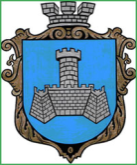 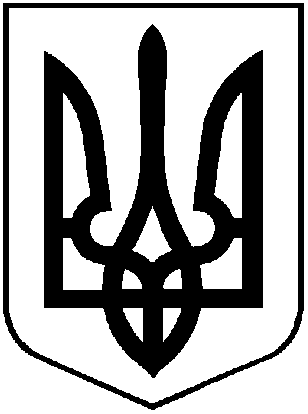 УКРАЇНАВІННИЦЬКОЇ ОБЛАСТІМІСТО ХМІЛЬНИКРОЗПОРЯДЖЕННЯМІСЬКОГО ГОЛОВИвід “16” лютого 2022  р                                                              №72-рПро створення робочої  групи щодо комплексного  вивчення проблемних питань та потреб осіб з інвалідністю І групи.З метою організації належного комплексного вивчення проблемних питань і потреб осіб з інвалідністю І групи та напрацювання механізму їх вирішення, керуючись законами України «Про основи соціальної захищеності осіб з інвалідністю в Україні», «Про соціальні послуги» та ст.ст. 42, 59  Закону  України  «Про  місцеве  самоврядування  в Україні», Утворити  робочу  групу  щодо комплексного вивчення проблемних питань та потреб осіб з інвалідністю І групи, згідно  з  додатком .Робочій групі /С. Редчику/ організувати роботу щодо проведення обстеження соціально-побутових умов проживання осіб з інвалідністю 1 групи. Використовуючи індивідуальний підхід комплексно опрацювати проблемні питання та потреби зазначених осіб. Робочій групі /С. Редчику/ за результатами проведеної роботи підготувати узагальнюючу інформацію, пропозиції та механізм можливого вирішення проблемних питань осіб з інвалідністю 1 групи та подати міському голові.Контроль за  виконанням   цього  розпорядження  покласти  на  заступника міського голови з питань діяльності виконавчих органів Хмільницької міської ради  /С. Редчика/.Міський голова				Микола ЮРЧИШИНС. МаташС. РедчикА. Сташко Л. ПерчукН. БуликоваБ. Забарський              Додаток                                                                         		    до розпорядження міського голови                                                                         		    від  16 лютого 2022 року № 72-рСКЛАДробочої групи щодо вивчення проблемних питань та визначення потреб осіб з інвалідністю І групи.Редчик Сергій Борисович	-   заступник міського голови з питань діяльності виконавчих       органів міської ради, голова робочої групи;Сташко Андрій Володимирович      -   заступник міського голови з питань діяльності виконавчих органів міської ради, спів голова робочої групи;Тимошенко    Ірина Ярославівна               -    начальник  управління  праці та  соціального захисту населення міської  ради, заступник голови робочої групи;                                                            Длугашевська                         Ольга Іванівна                  -       головний спеціаліст відділу персоніфікованого обліку пільгових  категорій громадян управління  праці  та  соціального захисту населення міської  ради, секретар  робочої  групи;Члени робочої групи:МатвіюкНаталія Василівна 		-  староста старостинських округів з центром в с.Кривошиї;Титула	Андрій Петрович	 	-   староста старостинських округів з центром в с. Соколова;Остапчук Світлана Григорівна	 -  староста старостинських округів з центром в с.Кожухів;Бичок Ганна Михайлівна             -   староста старостинських округів з центром в с. Лозова;Шкатюк Тетяна Сергіївна                -   староста старостинських округів з центром в с.Великий Митник;Маліновська Валентина Іванівна           -   староста старостинських округів з центром в с. Порик;СухийМикола Олексійович        -   староста старостинських округів з центром в с.Широка Гребля;   Дубова Лариса Миколаївна 	-   головний лікар  КНП «Хмільницький ЦПМСД» Хмільницької                                                         міської ради (за згодою);Кравчук Олександр Миколайович -   головний лікар  КНП «Хмільницька центральна лікарня» Хмільницької  міської ради (за згодою);ОлійникОлександр Анатолійович –  в.о. начальника управління містобудування та  архітектури Хмільницької міської ради, начальник служби містобудівного  кадастру;      ВойтенкоТятана Володимирівна	-  директор Хмільницького міського центру соціальних  служб;ВепрінцоваНаталія Степанівна	-   директор територіального центу соціального обслуговування	   (надання соціальних послуг) Хмільницької міської ради;Перчук                       Людмила Павлівна   	-  заступник начальника управління  праці  та соціального захисту      населення Хмільницької міської ради з соціальних питань;     Кричун Еліна Антонівна                 -  заступник начальника управління – начальник відділу адресних                соціальних допомог та компенсацій управління  праці  та соціального захисту населення Хмільницької міської ради;     Цимбалюк                         Елла Францівна                  - начальник відділу персоніфікованого обліку пільгових  категорій громадян управління  праці  та  соціального захисту населення Хмільницької міської  ради;ШмальНадія Григорівна                -   начальник відділу прийому громадян «Прозорий офіс з соціальних  питань» управління  праці  та  соціального захисту населення Хмільницької міської  ради;    Буликова Надія Анатоліївна            -   начальник юридичного відділу Хмільницької міської ради;          Можаровський В’ячеслав Анатолійович -   головний спеціаліст відділу житлово-комунального господарства управління житлово-комунального господарства  і  комунальної власності Хмільницької міської ради.   Міський голова				Микола ЮРЧИШИН